ВетеринарияЕдиное здоровье // Птицеводство. - 2015. - № 6. - С. 46-51. - 18 рис. В статье рассказывается об итогах V Международного ветеринарного конгресса. В рамках мероприятия было организовано четыре секции: по птицеводству, свиноводству, молочному скотоводству и рыбоводству. Прошли также круглые столы, выставки ветпрепаратов и оборудования, которые организовали отечественные и зарубежные фирмы.Мухамедшина, А. Р. Оборудование для вакцинации и дезинфекции в промышленном птицеводстве и животноводстве / А. Р. Мухамедшина // Ветеринария. - 2015. - № 9. - С. 19-22. В статье представлено современное оборудование для проведения качественной вакцинации и дезинфекции - наиболее эффективных методов защиты животных и птиц от инфекционных болезней. Предложены различные модели аппаратов, необходимых для введения инактивированных и живых вакцин (инъекционная и крупнокапельная вакцинация, введение вакцин с питьевой водой), а также для осуществления дезинфекции аэрозольным методом.Ветеринарная микробиология, вирусология, паразитология и иммунологияВидовая характеристика и факторы персистенции энтерококков, выделенных от животных в норме и при патологии / Д. В. Пошвина [и др.] // Ветеринария. - 2015. - № 6. - С. 26-29. - 3 рис.С помощью полимеразной цепной реакции определен видовой состав культур энтерококков, выделенных от животных в норме и при патологии. Впервые обнаружено новое свойство Enterococcus sp. – антикарнозиновая активность. Экспрессия данного признака, как и антилизоцимной активности, варьировала в зависимости от видовой принадлежности энтерококков и биотопа выделения.Оптимизация реакции микронейтрализации для определения антител к вирусу диареи крупного рогатого скота / С. В. Кононова [и др.] // Ветеринария. - 2015. - № 9. - С. 58-62.В статье представлены данные об усовершенствовании реакции микронейтрализации (РМН) для определения антител к вирусу вирусной диареи крупного рогатого скота (ВД КРС) в перевиваемой линии культуры клеток почек теленка (RBT) выращенной в лунках микропанелей с использованием заменителя сыворотки крови (FetalClone III), добавляемого в питательную среду в качестве ростостимулирующего компонента.Зоогигиена и ветеринарная санитарияДенисова, М. Ф. Экспертиза питьевого молока по показателям безопасности / М. Ф. Денисова, Л. П. Михалева, С. Н. Глебочев // Ветеринария. - 2015. - № 6. - С. 60-61. - 3 рис.Представлены результаты исследований по определению в молоке токсико-химических показателей безопасности.Испытание средств и способов дезинфекции в отношении вируса африканской чумы свиней / А. Д. Середа [и др.] // Ветеринария. - 2015. - № 7. - С. 41-45. - 3 табл., 2 рис.В статье изложены результаты лабораторных и производственных испытаний новых средств и способов дезинфекции в отношении вируса африканской чумы свиней. Показана высокая эффективность композиционных дезинфицирующих средств в отношении вируса АЧС и других микроорганизмов, относящихся ко 2-й группе устойчивости. Предложен алгоритм проведения дезинфекции: механическая очистка и мойка с предварительным нанесением на поверхности растворов пенного щелочного средства, обработка поверхностей помещений бактерицидными пенами, заключительная обработка их тонкодисперсными аэрозолями.Корреже, И. Дезинфекция по-французски / И. Корреже, Г. Тейль // Свиноводство. - 2015. - № 5. - С. 50-51.Для повышения эффективности санитарно-гигиенических мероприятий и оптимизации затрат на свинофермах специалисты Французского института свиноводства (IFIP) провели исследование и независимую оценку технологии замачивания поверхностей при санации помещений.Кубышко, А. Ветсертификацию готовой продукции не отменят? / А. Кубышко // Мясная индустрия. - 2015. - № 4. - С. 4-5.О современном состоянии ветеринарно-санитарного контроля готовых мясных продуктов.Пенное средство INCIMAXX® T – новая эра в дезинфекции // Свиноводство. - 2015. - № 4. - С. 52-53.Новое дезинфицирующее средство Incimaxx® T, предназначенное для использования в сельском хозяйстве и промышленности, не содержит формальдегида и успешно борется с вирусами эпидемических болезней.Полищук, С. Д. Ветеринарно-санитарная оценка продуктов убоя цыплят-бройлеров при использовании суспензии наночастиц селена / С. Д. Полищук, Л. Е. Амплеева, А. А. Коньков // Зоотехния. - 2015. - № 8. - С. 31.-32.В статье приводятся данные послеубойной ветеринарно-санитарной экспертизы мяса цыплят-бройлеров, в рационе которых использовали суспензию наночастиц селена. Органолептический анализ мясной продукции - основной и относительно быстрый способ оценки качества мяса. Результаты показали, что все данные опытных и контрольных групп соответствуют нормативным показателям, следовательно, мясо можно использовать в пищу без ограничений. При определении обсемененности, поверхностей и на внутренних органах выделены микроорганизмы кокковой формы. Уровень санитарно-микробиологических показателей был в пределах нормы. Анализ проведенных исследований показал, что биологически активная добавка не оказывает действия на качественные и физико-химические показатели мяса.Серегин, И. Г. Дерматофилез: ветеринарно-санитарные показатели мяса овец / И. Г. Серегин, А. М. Абдуллаева, З. Ф. Фахри // Мясная индустрия. - 2015. - № 6. - С. 36-39.Представлены материалы по дерматофилезу в Иордании и результаты лабораторного исследования мяса овец, пораженных этой болезнью. Изучены органолептические и микробиологические показатели мяса, на основании которых разработаны предложения по наиболее рациональному и безопасному использованию продуктов убоя в пищевых, кормовых и технических целях.Современные аэрозольные технологии санации при производстве биопрепаратов / И. А. Буреев [и др.] // Ветеринария. - 2015. - № 9. - С. 41-44.В статье даны технические характеристики новых генераторов аэрозолей САГ-2М, САГ-3М, САГ-5, разработанных в ГНУ ВНИИВВиМ Россельхозакадемии и дезинфицирующая эффективность распыленных ими химических биоцидов. Они создают высокодисперсные объемные и грубодисперсные направленные аэрозоли жидких и порошкообразных препаратов. Основные узлы и детали генераторов выполнены из антикоррозионных материалов.Хамируев, Т. Н. Морфологические и биохимические показатели крови скота симментальской породы и ее гибрида с зебу / Т. Н. Хамируев // Ветеринария. - 2015. - № 6. - С. 45-49. - 4 табл.Проведена сравнительная оценка морфологического и биохимического состава крови молодняка симментальской породы крупного рогатого скота и ее гибрида с зебу. Данные показатели у животных обеих групп не выходили за пределы физиологической нормы, однако на них влияли происхождение и возраст особей, а также сезон года.Ветеринарная фармакологияИммуномодуляторы и стратегия их применения / Ю. Н. Федоров [и др.] // Ветеринария. - 2015. - № 7. - С. 3-7. В статье представлены классификация и характеристика иммуномодуляторов, стратегия и принципы их применения в лечебно-профилактических целях.Изучение субхронической токсичности препарата Цефтимаг® / А. В. Гавриков [и др.] // Ветеринария. - 2015. - № 7. - С. 56-60.Приведены результаты изучения на лабораторных животных субклинической токсичности препарата Цефтимаг® производства зАО "Мосагроген".Исследование острой токсичности препарата Цефтимаг® / А. В. Гавриков [и др.] // Ветеринария. - 2015. - № 6. - С. 51-53.В экспериментах на лабораторных животных была изучена острая токсичность препарата «Цефтимаг® (10%-ная инъекционная суспензия цефтиофура гидрохлорида) производства ЗАО «Мосагроген».Использование принципов доказательной медицины при исследовании антитоксического действия Гамавита в эксперименте in vivo / А. В. Санин [и др.]. // Ветеринария. – 2015. - № 6. – С. 54-56. - 2 табл. Представлены результаты двойного слепого рандомизированного контролируемого эксперимента по изучению снижения Гамавитом токсичности антибабезиозного препарата имидокарб дипропионат.Василевич, Ф. И. Безопасность мяса кроликов после обработки препаратом Ферранимал-75М / Ф. И. Василевич, В. М. Бачинская, А. А. Дельцов // Ветеринария. - 2015. - № 6. - С. 57-59.Микроэлементный железо-декстрановый препарат Ферранимал-75М при применении кроликам не влияет на биологическую ценность и доброкачественность мяса.Внутренние незаразные болезни животныхВлияние цеолитов на ультраструктуру печени и почек свиней / А. В. Иванов [и др.] // Ветеринария. - 2015. - № 6. - С. 41-44. - 2 рис.Изучено влияние природных цеолитов на ультраструктуру паренхимы печени и коркового слоя почек свиней. Эти минералы (особенно Шатрашанит) способствовали ускоренному темпу развития клеток исследованных органов.Дансарунова, О. С. Влияние композиционного средства на основе крови и молочнокислых бактерий на микрофлору пищеварительного тракта кроликов / О. С. Дансарунова, В. Ц. Цыдыпов // Ветеринария. - 2015. - № 9. - С. 54-57.Представлены результаты бактериологических исследований, проведенных с целью изучения влияния композиционного средства на основе крови и молочнокислых бактерий на количественный и видовой состав микрофлоры кишечника кроликов.Дудар, Л. Иммунология свиней: как заставить иммунитет работать? / Л. Дудар // Свиноводство. - 2015. - № 5. - С. 43-46.Еще совсем недавно такие термины, как «презентация антигена» и «дендритные клетки», были практически неизвестны. За последние годы наука шагнула далеко вперед и наше понимание иммунного ответа, необходимого человеку и животному для защиты от любой инфекции, значительно расширилось. Знание основ иммунологии свиней помогает эффективно использовать новые технологии в вакцинопрофилактике.Инфекционные болезни животныхАнтигенные и иммуногенные свойства слабоагглютиногенной вакцины против бруцеллеза животных / М. П. Альбертян [и др.] // Ветеринария. - 2015. - № 9. - С. 27-30. В статье приведены данные проведенного на овцах экспериментального изучения антигенных и иммуногенных свойств слабоагглютогенных вакцин против бруцеллеза сельскохозяйственныхз животных.Бест, П. Свежесмешанная вакцина обеспечит устойчивую защиту от ЦВС-2 и M. HYO / П. Бест // Свиноводство. - 2015. - № 4. - С. 69-70.Цирковирус свиней второго типа (ЦВС-2) и энзоотическая пневмония, возбудителем которой является микоплазма M. hyo, - два экономически значимых заболевания свиней, способных нанести огромный ущерб любому хозяйству. В наши дни уберечь животных от этих опасных инфекций при существенном сокращении затрат труда можно с помощью комбинированного способа вакцинации, который становится все популярнее в разных странах мира. Но гарантирует ли этот способ устойчивую защиту поголовья?Богданова, О. Ю. Тест-система для выявления вируса гриппа А подтипа H5N1 методом ПЦР в реальном времени / О. Ю. Богданова, А. Г. Южаков, Т. В. Гребенникова // Ветеринария. - 2015. - № 7. - С. 61-64. - 2 рис.Статья посвящена разработке новой мультиплексной тест-системы для идентификации вируса гриппа А подтипа H5N1 методом ПЦР в реальном времени. Путем сравнительного компьютерного анализа к консервативным участкам генов гемагглютинитина и нейраминидазы подобраны праймеры и зонды. Оптимизированы условия применения ПЦР в реальном времени. Установлены высокая специфичность и чувствительность тест-системы. Создан генно-инженерный положительный контроль.Евстифеев, В. В. Усовершенствование вакцины против хламидиоза крупного рогатого скота / В. В. Евстифеев // Ветеринария. - 2015. - № 7. - С. 20-25. - 4 табл.Приведены результаты испытания трех вариантов инактивированных эмульсионных вакцин против хламидиоза крупного рогатого скота, изготовленных на основе разных адъювантов.Иммуномодуляторы для профилактики вирусных респираторных болезней телят / А. А. Некрасов [и др.] // Ветеринария. - 2015. - № 9. - С. 15-18. Вирусные респираторные болезни молодняка крупного рогатого скота протекают на фоне иммунной недостаточности. Иммуннокорректирующие препараты, включенные в комплекс мероприятий по профилактике этих болезней, способствуют повышению иммуногенности вакцин снижению заболеваемости телят и повышению их сохранности.Кирьякулов, В. Борьба с африканской чумой / В. Кирьякулов // Охота и охотничье хозяйство. - 2015. - № 6. - С. 22-23.Комплексный подход к диагностике африканской чумы свиней / Г. А. Джаилиди [и др.] // Ветеринария. - 2015. - № 9. - С. 9-15.В двух хозяйствах оздоровительные мероприятия способствовали сокращению заболеваемости крупного рогатого скота некробактериозм с 27 до 8,1% и с 22,5 до 16 % (коэффициенты снижения интенсивности проявления эпизоотического процесса составили 70,0 и 28,89%) соответственно. В двух других стадах в результате лечения коров и применения ветеринарно-санитарных мероприятий по ликвидации пальцевого дерматита заболеваемость их снизилась соответственно с 20,3 до 2,0% и с 12,7 до 2,5% (коэффициенты снижения интенсивности проявления эпизоотического процесса - 90,15 и 80,32%).Кулаченко, И. В. Патоморфологические изменения при гемофилезе поросят / И. В. Кулаченко // Ветеринария. - 2015. - № 7. - С. 12-15.Описана патоморфологические изменения выявленные у поросят, павших от гемофилезной плевропневмонии. У обследованных животных определены показатели иммунокомпонентных и детоксикационных органов, сердца и легких, гепаторенальные и гепатокардиальные коэффициенты.Мезенцев, С. В. Сальмонеллез - отечественный или импортный / С. В. Мезенцев// Ветеринария. - 2015. - № 6. - С. 30-32. Сальмонеллы широко распространены в окружающей среде и стадах сельскохозяйственных животных. Большинство из них, за исключением S. еnteritidis, имеют узкий круг хозяев. В Российской Федерации S. infantis крайне редко выделяют от сельскохозяйственного скота. Несмотря на это отмечается рост инфекции, вызванной S. infantis, у населения. Есть основания считать, что ряд сероваров сальмонелл (в т. ч. S. infantis) попадают на территорию страны с импортируемыми продуктами питания и сырьем.Оспа птиц / Т. Н. Рождественская [и др.] // Ветеринария. - 2015. - № 7. - С. 16-19.В обзоре приведена информация об этиологии, эпизоотологии, клинических и паталогоанатомических признаках оспы птиц и методах специфической ее профилактики, а также о подборе оптимальных условий при культивировании вируса оспы птиц и изучении иммуногенной активности вакцины "АВИВАК-Оспа (штамм К)".Прохорова, Ю. В. Профилактика сальмонеллёза птиц / Ю. В. Прохорова, А. В. Гавриков // Птицеводство. - 2015. - № 6. - С. 43-45.В статье изложен принцип профилактики сальмонеллезной инфекции в птицеводческих хозяйствах. Эффективен для данного заболевания препарат ФУНГИСЕПТ®.Преображенский, Г. Д. Тилмовет для контроля респираторно-репродуктивного синдрома свиней / Г. Д. Преображенский, А. В. Бирюкова, У. Депон // Ветеринария. - 2015. - № 6. - С. 17-19. - 3 табл., 3 рис.Кроме обычного антибиотического эффекта, новые поколения макролидов отличаются противовоспалительным, иммуномодулирующим и антивирусным действием. Эти важнейшие свойства подтверждают ученые  и практические врачи, которые использовали макролиды для лечения животных при  вирусных инфекциях, и в частности, против респираторно-репродуктивного синдрома свиней (РРСС), проявляющегося поражением дыхательной системы у поросят и абортами у свиноматок.Проблема неспецифических реакций на туберкулин и совершенствование симультанной пробы для диагностики туберкулеза крупного рогатого скота / А. Х. Найманов [и др.] // Ветеринария. - 2015. - № 6. - С. 20-25. Рассмотрены проблемы, возникающие при диагностике туберкулеза крупного рогатого скота, - выделение нетуберкулезных микобактерий от реагирующих животных и выявления неспецифических реакций на туберкулин. Показаны основные методы дифференциации неспецифических реакций и возможные пути совершенствования симультанной пробы с ППД-туберкулином для млекопитающих и КАМ.Роль пестивирусов в инфекционной патологии овец и коз / К. П. Юров [и др.] // Ветеринария. - 2015. - № 9. - С. 4-8.Пестривирусы поражают разные виды домашнего скота и диких животных. К типичным представителям относятся возбудители вирусной диареи - болезни слизистых оболочек, пограничной болезни овец, классической чумы свиней. Общие постоянные признаки пестивирусных болезней - патология респираторных и репродуктивных органов, а также иммунотолерантность, которая обусловлена персистентной внутриутробной инфекцией. Персистентно зараженный новорожденный молодняк является постоянным источником возбудителя инфекции. Описаны и другие их виды: пестивирус жирафов, пестивирус антилоп, пестивирус свиней Бунгаванна и т.п., однако их патогенные свойства для овец и коз не изучены.Середа, А. Д. Анализ системы контроля и ликвидации африканской чумы свиней в Российской Федерации / А. Д. Середа, А. Е. Гогин // Ветеринария. - 2015. - № 6. - С. 9-13. - 3 табл.На примере пяти субъектов РФ проанализирована действующая в стране система предупреждение распространения и ликвидации африканской чумы свиней. Отмечено, что наряду с положительными результатами выполнения программ борьбы с данной инфекцией (в частности, снижением поголовья свиней у мелкотоварных производителей с низким уровнем биобезопасности, увеличением масштабов обследования домашних свиней и диких кабанов), снижается объем финансирования этих мероприятий из бюджета регионов. Определены недостатки программ контроля инфекции, а также даны предложения по их совершенствованию на федеральном и региональных уровнях.Синдрякова, И. П. Тест-система для выявления генома и дифференциации вакцинного штамма В-82 вируса миксомы кроликов / И. П. Синдрякова, Д. В. Колбасов // Ветеринария. - 2015. - № 9. - С. 30-34. Разработана тест-система на основе ПЦР, позволяющая выявлять и дифференцировать в режиме реального времени геном вакцинного штамма вируса миксомы кроликов (ВМк) от такового полевых изолятов. Для дифференциации ДНК ВМк были сконструированы праймеры, комплектарные участку М130R генома возбудителя. Использование предложенного метода позволило тестировать ДНК ВМк в культуральном вируссодержащем материале, образцах клинического материала и в пробах крови. Показана специфичность тест-системы при исследовании образцов содержащих ДНК близкородственных вирусов (вирус фибромы Шоупа, осповакцины). Чувствительность метода составила 1,5lg/ИД50/см3 или 75х103 копий ДНК в 1 мл.Инвазионные (паразитарные) болезниАндреянов, О. Н. Дифференциальная диагностика зоонозов промысловых животных / О. Н. Андреянов // Ветеринария. - 2015. - № 6. - С. 36-38. - 2 табл., 3 рис.У каменной куницы и горностая под брюшной плеврой и в соединительной ткани между слоями брюшинных мышц обнаружили инкапсулированные личинки скребня Macracanthorhynchus саtulinus, у животных семейства псовых в кишечнике – половозрелых скребней. Диаметр капсул составлял 3,1±0,26 мм. После вскрытия  оболочки жизнеспособные личинки высвобождались из капсулы; их длина составляла 1,2±0,13 см.Арисов, М. В. Эффективность Рольфклуба 3D спрея для собак при демодекозе / М. В. Арисов, Е. Н. Индюхова // Ветеринария. - 2015. - № 9. - С. 39-40.Выявлена активность препарата Рольфклуба 3D спрей для собак против Demodex canis, паразитирующих на собаках породы чихуа-хуа. Клиническое выздоровление животных подтверждено двумя отрицательными результатами акарологических исследований.Енгашев, С. В. Опыт профилактики и лечения собак при дирофиляриозе / С. В. Енгашев, В. Г. Москалев, И. В. Ермилов // Ветеринария. - 2015. - № 6. - С. 33-35.Представлены результаты мониторинга дирофиляриоза у собак в Курской области за 2012-2014 гг. и испытания эффективности препарата Диронет при данной инвазии.Исследование в Республике Бурятия мокрецов рода Culicoides как потенциальных переносчиков возбудителей трансмиссивных болезней животных / Е. В. Аронова [и др.] // Ветеринария. - 2015. - № 6. - С. 8-12. - 2 табл.В летне-осенний период 2013 г. в Республике Бурятия собрали 5100 взрослых мокрецов рода Culicoides. По фенотипическим признакам и с помощью молекулярных маркеров установили, что они относятся к следующим видам: C. pulicaris, C. punctatus, C. impuntatus, C. griscensens C. newsteadi. В собранных мокрецах с помощью ПЦР в режиме реального времени не удалось обнаружить специфичных фрагментов геномов возбудителей блютанга, эпизоотической болезни оленей, болезни ИбаракиМакаров, В. В. Болезни, переносимые мокрецами рода Culicoides (орбивирусные инфекции) / В. В. Макаров, О. И. Cухарев, М. И. Гулюкин // Ветеринария. - 2015. - № 6. - С. 3-8.В аналитической статье (две части) приведены общие представления по этиологии, патологии, нозогеографии, паразитосистемным особенностям, эпизоотологии 14 трансмиссивных инфекций млекопитающих.  Они переносятся мокрецами рода Culicoides, вызывают их  вирусы родов Orbivirus семейства Reoviridae (часть 1), Ortobuniavirus семейства Buniaviridae, Ephemerovirus и Vesiculovirus семейства Rhabdoviridae (часть 2).Муромцев, А. Б. Препарат Флайблок для борьбы с кровососущими двукрылыми насекомыми на лошадях / А. Б. Муромцев, А. Ю. Ефремов, С. В. Енгашев // Ветеринария. - 2015. - № 7. - С. 30-35. - 3 табл.Проведена оценка защитного действия препарата Флайблок, разработанного на основе цифлутрина, от кровососущих насекомых на лошадях в условиях Калининградской области. Препарат показал высокую эффективность против насекомых семейства Gastrophilidae, Tabanidae, Hyppoboscidae, Muscidae, его защитное действие после обработки животных сохранялось до 6 недель.Распространение фасциолеза жвачных животных в Центральном регионе России / А. Н. Постевой [и др.] // Ветеринария. - 2015. - № 9. - С. 35-38.Фасциолез регулярно регистрируют среди крупного рогатого скота в Центральном регионе России. Однако статистические данные по этому гельминтозу, предоставляемые убойными пунктами, составляют всего 0,64 - 2,18 % против 2,7 - 37,5 % согласно исследованиям авторов. В неблагополучных районах был выявлен малый прудовик L. truncatula, зараженный адолескариями фасциол. Для выявления инвазии у жвачных животных копрологические методы диагностики (последовательных промываний и флотационный Фюллеборна) недостаточно информативны.Сравнительная оценка эффективности двух инсектицидных препаратов против клеща D. gallinae / И. А. Архипов [и др.] // Ветеринария. - 2015. - № 6. - С. 39-40.Сравнительные испытания двух инсектоакарицидных препаратов показали, что Ивермек-ON превосходит БайМайт возможностью применения в присутствии птицы, более продолжительным действием и безопасностью (вследствие отсутствия эмбриотоксического эффекта), а также экологичностью.Титов, В. А. Комплексная противопаразитарная программа в свиноводстве / В. А. Титов // Ветеринария. - 2015. - № 7. - С. 35-38.В статье представлена противопаразитарная программа для свиноводства, включающая применение ветеринарных и санитарно-гигиенических препаратов, которая позволит значительно снизить возникновение инвазионных заболеваний среди сельскохозяйственных животных.Ветеринарная хирургияБелогуров, А. Н. Травматизм в яичном птицеводстве / А. Н. Белогуров, Л. П. Трояновская, А. И. Филипович // Ветеринария. - 2015. - № 6. - С. 49-50. Проведен анализ частоты встречаемости различных типов травм (случайных, конечностей, головы и шеи, расклева, асфиксии, разрыва печени) у кур-несушек и японских перепелов. Технологический травматизм признан одной из основных причин выбраковки и падежа птицы.Бокарев, А. В. Влияние местной энзимотерапии на кровоток и гематоинтерстициальную диффузию в фиброзной ткани дистальных отделах конечностей собак / А. В. Бокарев, А. А. Стекольников // Ветеринария. - 2015. - № 9. - С. 48-53.В отличие от острого и подострого воспаления, участки хронического фиброзного воспаления, слабо или вообще не визуализируются на флеброграммах, выполненных методом внутренней ретроградной рентгеноконтрастной ангиографии (ВРРА). После обработки ферментами фиброзная ткань становится видимой на флебограммах, рентгенологически визуализируясь подобно участкам острого воспаления. Гистологические исследования показали, что местное воздействие противолитических и муколитических ферментов увеличивает в фиброзной ткани кровенаполнение сосудов и проницаемость их базальной мембраны. Благодаря этим артефактам удается повысить эффективность внутренней ретроградной химиотерапии собак при хроническом фиброзном воспалении пясти/плюсны и пальцев.Григорьев, В. Прокол рубца / В. Григорьев // Приусадебное хозяйство. - 2015. - № 6. - С. 68-69.На практике часто бывает экстремальные случаи, которые требуют срочного оперативного вмешательства.Лопатин, С. В. Эффективность оздоровительных мероприятий при болезнях копытец крупного рогатого скота / С. В. Лопатин, А. А. Самоловов // Ветеринария. - 2015. - № 9. - С. 23-27. Профилактика послеоперационных осложнений у мелких домашних животных с онкологией / Н. П. Тулева [и др.] // Ветеринария. - 2015. - № 9. - С. 46-48.Для профилактики послеоперационных осложнений у собак с онкологией (диагноз - опухоль молочной железы) были использованы препараты Витулин и Тулимкар. При неоплазиях молочной железы они способствовали нормализации гематологических показателей крови, ускорению процессов регенерации и препятствовали развитию гнойных осложнений.Ветеринарное акушерство и гинекологияАрхипов, А. В. Что мы знаем о родильном парезе у коров / А. В. Архипов // Зоотехния. - 2015. - № 6. - С. 22-24.В статье изложены данные о профилактике родильного пареза у новотельных коров, основанные на учете соотношения в рационе щелочных (катионов - К, Na) и кислых (анионов - CI, S) минеральных веществ или катион-анионной разницы - КАР. Рационы, составленные из обычных кормов, богаты катионами и способны вызывать РП. Рационы, обогащенные анионогенными добавками, и скармливаемые животным за 10-12 дней до отела, профилактируют эту патологию.Джакупов, И. Т. Послеродовые болезни и их диагностика у импортных коров в условиях Северного Казахстана / И. Т. Джакупов, Г. Т. Есжанова, А. Т. Кузербаева // Ветеринария. - 2015. - № 7. - С. 47-50.В статье представлены данные по распространению послеродовых патологий среди импортных коров, а также методах их раннего выявления. Разработаны диагностические критерии для тест-карты, позволяющей на 6-8-е сутки после родов по физико-химическим свойствам, бактериологическому исследованию слизи, продолжительности ее  выделения судить о состоянии половых органов.Климов, Н. Т. Защита здоровья молочной железы коров: ветеринарно-технологические аспекты / Н. Т. Климов, В. И. Зимников // Молочная промышленность. - 2015. - № 10. - С. 69-70.В статье изложены рациональная система оздоровления молочных стад от мастита и новые подходы к применению антимикробных средств в зависимости от степени поражения коров маститом.Сарсадских, А. А. Влияние гормональных препаратов на основе бусерелина и D-клопростенола на воспроизводительную функцию коров / А. А. Сарсадских, С. В. Абрамов // Ветеринария. - 2015. - № 7. - С. 43-47. - 3 рис.Одним из способов улучшения функции репродуктивной системы коров с возможностью синхронизации овуляции является применение гормональных препаратов. Введение Бусерелина и D-лопростенола по программе "Овсинх" позволяет улучшить данные показатели, а значить экономическую прибыль.Эмбриональные потери и эндогенные факторы риска их проявлений у молочных коров / А. Г. Нежданов [и др.] // Ветеринария. - 2015. - № 7. - С. 39-43. - 4 табл., рис.Показано, что ранние эмбриональные потери у коров могут составлять 21,9-32,5 %. Факторами риска их проявлений является комбинация функциональной недостаточности половых желез, повышенного уровня эндогенной интоксикации и разбалансировки иммунотрофических взаимоотношений в биологической системе зародыш - мать.Составитель: Л.М. Бабанина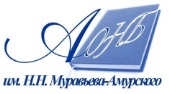 Государственное бюджетное учреждение культуры«Амурская областная научная библиотека имени Н.Н. Муравьева-Амурского